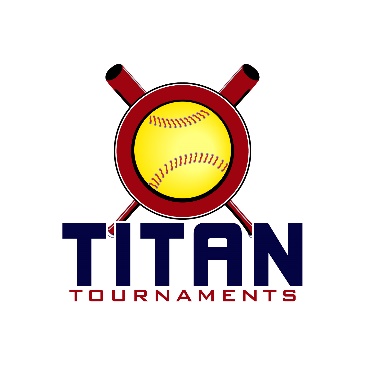 	Thanks for playing ball with Titan!	Below you will find the schedule and some important rules to note.
Park Address: Victor Lord Park - 82 Maynard St, Winder, GA*Between the VFW Building & the soccer fields*

Format: 3 seeding games + single elimination bracket playRoster and Waiver Forms must be submitted to the onsite director upon arrival and birth certificates must be available on site in each head coach’s folder.Director on site – Rick (404)-451-2807Entry Fee - $320

Sanction $35 if unpaid in 2019Admission - $7 Per SpectatorCoaches Passes – 3 Per TeamPlease check out the How much does my team owe document.Run rule is 12 after 3, 10 after 4, 8 after 5. Games are 7 innings if time permits.
The pitcher shall have both feet touching the pitching rubber, and shall continue to do so until the forward step.
The on deck circle is on your dugout side. If you are uncomfortable with your player being that close to the batter, you may have them warm up further down the dugout, but they must remain on your dugout side.
Headfirst slides are allowed, faking a bunt and pulling back to swing is allowed.Runners must make an attempt to avoid contact, but do not have to slide.
Warm Up Pitches – 5 pitches between innings or 1 minute, whichever comes first.Coaches – one defensive coach is allowed to sit on a bucket or stand directly outside of the dugout for the purpose of calling pitches. Two offensive coaches are allowed, one at third base, one at first base.
Offensive: One offensive timeout is allowed per inning.
Defensive: Three defensive timeouts are allowed during a seven inning game. On the fourth and each additional defensive timeout, the pitcher must be removed from the pitching position for the duration of the game. In the event of extra innings, one defensive timeout per inning is allowed.
An ejection will result in removal from the current game, and an additional one game suspension. Flagrant violations are subject to further suspension at the discretion of the onsite director.
*Seeding Schedule*Games are 75 minutes finish the inning
Game TimeFieldGroupTeamScoreTeamSeeding GamesSeeding GamesSeeding GamesSeeding GamesSeeding GamesSeeding Games8:30710UCountry Wide3-16Royal Flush T-Birds10:00610UVipers 0812-2Murphey Candler10:00710UGA Classics – Buffington4-7Lady Tide 0911:30610UVipers 086-6Royal Flush T-Birds11:30710UCountry Wide0-15Lady Tide 091:00610UGA Classics – Buffington4-9Royal Flush T-Birds1:00710UCountry Wide1-23Murphey Candler2:30610UGA Classics – Buffington2-12Vipers 082:30710ULady Tide 0912-0Murphey Candler Lady Tide 8 Lady Tide 8 Lady Tide 810U Bracket10U Bracket10U Bracket1 Cobras 3 Cobras 3 Cobras 3Field 7 - 5:30Field 7 - 5:30(3 Lady Tide 7 Lady Tide 7 Lady Tide 74Field 7 - 4:00Field 7 - 4:00(1 Classics 0 Classics 0 Classics 05 Classics 17 Classics 17 Classics 17Field 7 - 7:00Field 7 - 7:00(5 Lady Tide Lady TideCHAMPIONSCHAMPIONS T Birds 15 T Birds 15 T Birds 153Field 6 - 4:00Field 6 - 4:00(2 T Birds 8 T Birds 8 T Birds 86Field 6 - 5:30Field 6 - 5:30(4 Country Wide 3 Country Wide 3 Country Wide 3 T Birds 4 T Birds 4 T Birds 42 Vipers  3 Vipers  3 Vipers  3